Орловские энергетики напоминают об опасности поражения электрическим током во время непогоды15 февраля на территории Орловской области местами после замерзающего дождя сохраняется гололедно-изморозевое отложение на проводах линий электропередачи и ветвях деревьев. В филиале «Россети Центр» – «Орелэнерго» сохраняется особый режим работы.Энергетики напоминают о необходимости строго соблюдать правила электробезопасности. Запрещено приближаться к оборванным линиям электропередачи и деревьям, лежащим на проводах, а также пытаться самостоятельно восстановить электроснабжение. Поврежденные линии электропередачи могут оставаться под напряжением. Сообщить о нарушениях электроснабжения и замеченных повреждениях энергообъектов можно по телефону «Светлой линии 220» 8-800-220-0-220 (бесплатно, круглосуточно). Получить информацию о перерывах и сроках восстановления электроснабжения также можно через мобильное приложение «Есть свет!». Ссылки для скачивания: для устройств на платформе  https://clck.ru/34GkNw; для устройств на платформе iOS – https://clck.ru/34GkNy.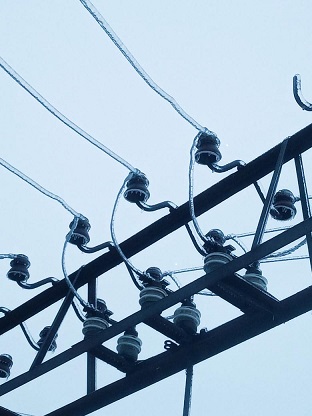 